図書館だより第４号 平成29年6月22日発行 木津高校図書館　～先生方からのお推めの本 その４～  杉本　匡生 先生（事務部）より『星の王子さま』  サン＝テグジュぺリ 著 河野万里子　訳 (新潮社)　　　　　　　　　　　　　　　　　　　　　　　　　　　　　　　　僕は何かに悩んでいる時、心の中でモヤモヤした気持ちになった時に、よくこの本を読みます。この本では、ある星に住んでいる王子さまが様々な星を旅していきます。その中でそれぞれの星に住む「大人」たちと出会い、「大人」というものを知ることで、本当に大切なものがなにかということに気付く物語です。この本を読むことで、自分にとって大切なものは何かについて考え、自分を見つめ直すきっかけになると思います。また辛いことがあっても明日から頑張ろうと、前向きな気持ちになることができると思います。また、この本はページ数も少ないので、普段あまり本を読まない人にもおすすめです。みなさんも「星の王子さま」を読んで、自分だけの大切な何かを見つけてみてください。そしてこの本をきっかけに、いろいろ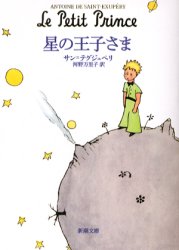 な本にぜひ触れてみてください。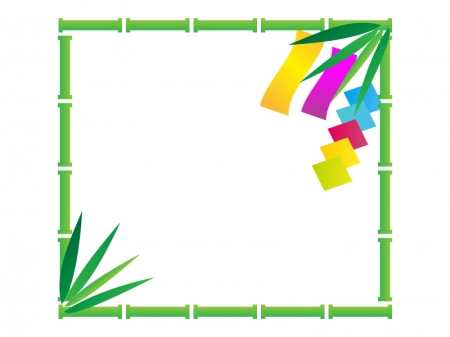 《図書館からのお知らせ》◆５月の月間貸し出し数のトップ1年男子　71冊　 クラス・・１年１組　167冊　本のタイトル・・「ソードアート・オンライン」等◆星に願いを・・・７月７日は七夕です。７月１日から終業式までの期間「七夕飾り」を展示します。　　　短冊に願い事を書いて笹に飾ることができます。みなさん、是非図書館に願い事を書きに来て下さい！　　　　　　　　　　　◆７月５日（水）～１０日（月）の開館は１２時まで